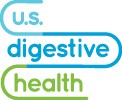 Instrucciones para la esofagogastroduodenoscopia (EGD)NOMBRE DEL PACIENTE: 	___________________________    FECHA DE NACIMIENTO: ___________MÉDICO:	______________________________________FECHA DEL PROCEDIMIENTO:    _________________		HORA DE LLEGADA: ____________LUGAR:MAIN LINE ENDOSCOPY EAST: 2 BALA PLAZA, SUITE IL 30, BALA CYNWYDMAIN LINE ENDOSCOPY SOUTH: RIDDLE HOSPITAL, HCC II, SUITE 2110, MEDIAMAIN LINE ENDOSCOPY WEST: 325 CENTRAL AVE., LOWER LEVEL, MALVERNLANKENAU GI LAB: 100 E. LANCASTER AVE, APC MAIN ENTRANCE, WYNNEWOODRIDDLE HOSPITAL SPU: Nuevo PABELLÓN PRINCIPAL, 2.° PISO, MEDIAPAOLI HOSPITAL SPU – 255 W. LANCASTER AVE., ENDOSCOPY SUITE, PAOLI       INSTRUCCIONES PARA SUS MEDICAMENTOS:                   _____ Escriba sus iniciales aquí.Deje de tomar medicamentos con hierro 5 días antes del procedimiento.Deje de tomar suplementos de aceite de pescado 3 días antes del procedimiento.Siga tomando todos los medicamentos recetados, a menos que le indiquen otra cosa, incluyendo aspirin y Plavix.Podría ser necesario dejar de tomar medicamentos anticoagulantes antes de su procedimiento. El personal de nuestro consultorio se comunicará con su médico para pedir autorización para suspender su medicamento.  Si no recibe noticias de nuestro consultorio sobre cómo tomar sus medicamentos anticoagulantes 10 días antes de su procedimiento, llame al consultorio al 610-644-6755.Tome sus medicamentos con un sorbo de agua 4 horas antes de su procedimiento programado. Si no puede tomarlos 4 horas antes de su procedimiento, espere hasta después de su procedimiento.No beba ningún líquido 4 horas antes de su procedimiento o es posible que se reprograme. Puede beber sorbos de agua con los medicamentos mencionados arriba.Diabéticos: Si tiene diabetes, consulte a su médico para saber si es necesario hacer cambios.No tome sus medicamentos habituales para la diabetes la mañana de su procedimiento.  Revise su nivel de azúcar en la sangre antes de llegar.  Llame al consultorio al 610-644-6755 si su nivel de azúcar en la sangre es de 70 o menos.  También avise inmediatamente al personal cuando llegue.No fume el día del procedimiento.Deje de consumir cannabis de la siguiente manera:Cannabis fumado: deje de consumirlo 12 horas antes.Cannabis vaporizado: deje de consumirlo 12 horas antes. Cannabis ingerido: deje de consumirlo 8 horas antes. Aceite CBD ingerido: deje de consumirlo 8 horas antes.INSTRUCCIONES PARA MEDICAMENTOS ESPECIALES:      La EGD es un procedimiento endoscópico que le permite a su médico examinar su esófago, estómago y duodeno (parte de su intestino delgado). Se pueden hacer biopsias para diagnosticar otras enfermedades.Le introducirán un catéter intravenoso (IV) en una vena en el brazo para hidratarlo y administrarle medicamento para mantenerlo dormido durante su procedimiento.Recibirá oxígeno por la nariz.  Monitorearemos su frecuencia cardíaca, presión y nivel de oxígeno en la sangre durante todo el procedimiento.Descansará en la sala de recuperación después del procedimiento hasta que pueda tolerar líquidos, caminar sin ayuda, y tenga signos vitales estables.TODO EL PROCESO TARDARÁ APROXIMADAMENTE 2 HORAS.Si el inicio de su procedimiento se retrasa, haremos todo lo posible para mantenerlo informado.  Tenga la seguridad de que, durante su EGD, recibirá atención de la mayor calidad.IMPORTANTEDEBE AVISAR 72 HORAS ANTES PARA CANCELAR.SI CANCELA MENOS DE 72 HORAS ANTES DE SU PROCEDIMIENTO, SE CONSIDERARÁ QUE NO SE PRESENTÓ Y SE LE PODRÍA COBRAR UN CARGO DE $50. ESTE CARGO NO LO CUBRE EL SEGURO.Si tiene alguna pregunta, llame a uno de nuestros consultorios para obtener ayuda: 1991 Sproul Road, Suite 230, Broomall 610.449.1525100 Lancaster Avenue, Suite 252, Lankenau MBE, Wynnewood 610.896.7360325 Central Avenue, Suite 200, Malvern 610.644.67551088 W. Baltimore Pike, HCC II, Suite 2407, Media 610.565.1808Se le administrará anestesia durante el procedimiento. La anestesia puede marearlo, volverlo olvidadizo o somnoliento, es por eso que:Un adulto responsable, mayor de 18 años, debe conducir o acompañarlo de ida y vuelta a su procedimiento.Conductores de autobús, taxi, traslado compartido o Uber/Lyft NO PUEDEN ser su conductor responsable.Si no tiene un conductor responsable que maneje o lo acompañe a su casa, su procedimiento se Instrucciones generales:Avise al consultorio de cualquier cambio en la historia médica. Ejemplo: dolor de pecho, falta de aire, arritmias u hospitalizaciones recientes. Debe tener un conductor que lo acompañe a su casa, no puede conducir después de la sedación. Revise y complete el paquete engrapado: Formularios de registro del paciente de Main Line Endoscopy Center. Es necesario que traiga los formularios completados el día del procedimiento. Use ropa cómoda. Deje los objetos de valor en casa o con el adulto que lo acompaña.Quítese todas las joyas, incluyendo los piercings corporales.PREPARACIÓN: La noche antes de su procedimientoA LA HORA DE ACOSTARSE O A LAS 12:00 AM, LO QUE SUCEDA PRIMERONo se permite comer comida sólida después de medianoche.Puede beber líquidos claros.4 HORAS
ANTES DE SU CITANO COMA NI BEBA NADA. DEBE terminar todos los líquidos claros 4 horas antes de su cita.   Este es el momento en el que debe tomar los medicamentos de la mañana si su proveedor se lo indica o esperar hasta después de su procedimiento. Nada por vía oral.  No consuma caramelos, goma de mascar, cigarrillos, ni medicamentos.Comer o beber en este momento puede resultar en la cancelación o retraso del procedimiento. 